 «РЕГАТА и ФЕРРАТА»3, 5 дней - наш ЭКСКЛЮЗИВ!КРУГЛОГОДИЧНАЯ ПРОГРАММАЗаезды: 2 раза в месяц (продолжительность на выбор - 3 и 5 дней)Важно! Тур реализуется от – 3 х человек! (при наличии только 3-х туристов на заезд, регата проходит в формате мастер-класса)2020 год Октябрь: 02.10.20, 16.10.20; Ноябрь: с 04.11 по 08.11 (5 дн) и с 06.11 по 08.11 (3 дн), 20.11.20; Декабрь: 04.12.20, 18.12.202021 годЯнварь: 03.01 – 05.01 (3х дн) и 3.01 – 07.01 (5 дн), Февраль: 05.02, 19.02, Март: 05.03, 19.03, Апрель: 23.04, 30.04, Май: 07.05, 14.05, Июнь: 04.06, 19.06, Июль: 02.07, 16.07, Август: 06.08, 13.08, Сентябрь: 03.09, 10.09, Октябрь: 01.10, 08.10, Ноябрь: 04.11, 19.11, Декабрь: 03.12, 10.12Маршрут: Исторический центр Севастополя – Свято-Георгиевский монастырь на Фиоленте – виа феррата на Ильяс-Кая в Ласпи  - Балаклава – Шампанерия Золотая Балка – посещение СПА-центра   – Херсонес – регата на парусных яхтах в Севастопольской бухте 1й деньВстреча на авто - ж/д вокзале Севастополя (до 11:00), трансфер в отель. Размещение в отеле.13:30-14:00 Трансфер в исторический центр Севастополя.14:00-15:00 Обед в центре Севастополя, в ресторане черноморской кухни «Okroshka» (либо подобный ресторан).15:00-17:00 Спектакль-променад "Слушая город 92" никого не оставит равнодушным. В сопровождении Духа Города Севастополя, Вы пройдёте по самым знаковым местам исторического центра города-героя.17:00-18:30 Экскурсия в музей "Подземный Севастополь". Зайдём мы в него на площади Суворова и под увлекательный рассказ историка пройдем по подземным тоннелям под главным городским холмом, выйдем на улицу Большая морская, где побываем в гостеприимной кофейне «Компас».18:30-20:30 Обзорная экскурсия по центру Севастополя. С Большой Морской мы выйдем на одну из главных площадей Севастополя - площадь Ушакова, главным украшением которого является здание Театра Черноморского Флота им. Бориса Лавренёва (Матросский клуб). Ужин в уютном ресторане локальной кухни "Grass Cafe" в центре Севастополя (либо подобный ресторан).20:30-21:00 Трансфер в отель. Размещение. Отдых. 2й день8:00-9:00 Завтрак в отеле.9:00-11:00 Отправление к месту проведения виа феррата, с путевой информацией и фото остановками на смотровых площадках Свято-Георгиевского скального монастыря на мысе Фиолент и Ласпинского перевала.11:00-15:30 Виа Феррата на Ильяс-Кая с профессиональным оборудованием и страховкой в сопровождении опытных инструкторов.15:30-17:00 Трансфер в Балаклаву. Обед (поздний) в рыбном ресторане «MARINARA» в Балаклаве (либо подобный ресторан).17:00-18:00 Обзорная экскурсия по Балаклаве. Прогулка по набережной Балаклавы. Посещение смотровой площадки под Батареей им. Драпушко, откуда открывается захватывающий дух вид на мыс Айя, урочище Аязьма, Крепость Чембало и всю Балаклавскую бухту. Трансфер в Золотую Балку. Экскурсия и дегустация в шампанерии «Золотая Балка».19:00-22:00 Трансфер и посещение одного из СПА-центров (в стоимость входит крытый/открытый бассейн, посещение банных культур СПА центра).22:00-23:00 Возвращение в отель. 3й день7:00-8:30 Завтрак в отеле. Освобождение номеров (для участников 3-х дневной программы)8:30-11:00 Экскурсия по Херсонесу Таврическому.11:00-12:00 Трансфер в яхт-клуб "Ушакова балка", подготовка к регате, инструктаж.12:00-14:00 Тренировка и сама гонка на парусных яхтах SB20 в командах по 3 чел. в сопровождении опытных инструкторов/капитанов яхт.14:00-15:00 Обед и награждение участников.в 15:00 групповой трансфер на автовокзал/железнодорожный вокзал Севастополя.ДЛЯ 5-й ДНЕВНОЙ ПРОГРАММЫ: возвращение в отель, свободное время 4 й день.7:00- 10:00 Завтрак в отеле. Свободное время. Возможность посетить доп. экскурсии.5 й день.7:00- 10:00 Завтрак в отеле. Свободное время, освобождение номеров. Трансфер на ж/д или автовокзал Севастополя. Внимание! Трансфер в аэропорт или жд/авто вокзала Симферополя возможен за доп плату – 2500 руб за машину до 3-х чел в одну сторону НЕТТО).Стоимость тура: Программа 3 дня: 19 800 руб./чел при двух местном размещении, одноместное размещение = 22 800 руб, 3-х местное размещение – 19 800 руб./чел. На детей скидки нет.Программа 5 дней: 25 800 руб./чел, при двухместном размещении, 1 одноместное размещение = 31 800 руб, 3х- местное размещение – 25 800 руб/чел. На детей скидки нет.Тур гарантировано выполняется при группе от 3х человек.До 4х гостей обслуживание на легковом авто, до 7ми гостей – на минивэне Хюндай H1 или Мерседес Вито, от 8ми гостей – на микроавтобусе Мерседес Спринтер или др.В стоимость тура включено: - групповой трансфер (для прибывающих до 11:00): жд /авто вокзал Севастополя– отель- жд/авто вокзал Севастополя. (Внимание! Трансфер из/в аэропорта и жд/авто вокзала Симферополя возможен за доп плату – 2500 руб за машину до 3-х чел в одну сторону НЕТТО).- проживание в мини отелях , в номерах со всеми удобствами (отели: «Яни», «Два маяка», «Солнечная Ривьера», «Рота Шале Марина», «Фордевинд», «Афалина», «Deep Town» «Орлиное гнездо» или др. в Севастополе, конкретный отель подтверждается в информационном листе за 3-5 дней до начала тура. Возможно размещение в отелях 3-4-5* с доплатой)-питание 2 завтрака для 3 х дн программы, 4 завтрака для 5 ти дневной программы, 3 обеда, 1 ужин- заявленная в туре экскурсионная программа и активности.По желанию возможно продление ночей до или после тура, заказ доп. экскурсий и трансферов.Внимание! Туроператор имеет право менять последовательность проведения экскурсий в программе. Может ли измениться программа из-за погоды?Регата:
Может быть шторм. Но внутренняя бухта Севастополя очень большая и защищённая, поэтому за 5 лет в яхт клубе ни разу не было отмены регаты. В случае шторма, ее проводят на внутреннем рейде.
Феррата:
Восхождение в целях безопасности может быть отменено или перенесено из-за дождя и грозы.
В случае отмены по погодным условиям, вам будет предложена альтернативный вариант активности.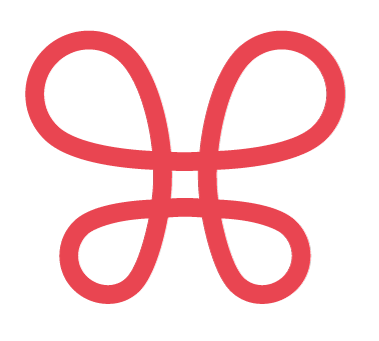 ОБЩЕСТВО С ОГРАНИЧЕННОЙ ОТВЕТСТВЕННОСТЬЮ«МИР ПРЕКРАСЕН»Юр. адрес:  299011, г.Севастополь, ул.Кулакова, д.58, оф.8;Почтовый адрес: 299011, г.Севастополь, ул.Кулакова, д.58, оф.8;ИНН 9204567926 / 920401001,    ОГРН 1179204010325тел.  +7978 8325173,+7977278922info@mirprekrasen.com,        http://www.mirprekrasen.comр/ счет № 40702810441100000975 в  Банк РНКБ (ОАО) г.Симферополь БИК 044525607     к/с 30101810400000000607